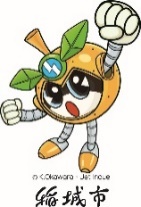 業種を教えてください。（〇をつけてください）　建設業　 　製造業　 　電気・ガス・熱供給・水道業　 　運輸・郵便業　 　卸売・小売業　金融・保険業　   不動産業　　 サービス業　　 その他（　　　　　　　　　　　　　）小区分を記載してください　　（記載をお願いします）（　　　　　　　　　　　　　　　　　　　）　例　居酒屋、クリーニング、塾、運送業　等地域を教えてください。（〇をつけてください）矢野口 ・ 東長沼 ・ 大丸 ・ 百村 ・ 坂浜 ・ 平尾 ・ 押立 ・ 向陽台 ・ 長峰 ・ 若葉台コロナの影響はどうですか　（自由記載）例：営業再開の目途がつかず、売上額が０の日が続き大変困窮している。　　年末までこの状態が続くなら、雇用の見直しも必要となってくる。等コロナ禍前と比べた売上の増減を教えてください。（〇をつけてください）かなり減少減少した⑤　どうにか乗り切れるコロナ禍において金融機関からの借入はされましたか。（〇をつけてください）①　借入はしなかった　　　　　　②　借入を申し込んだが断られた借入れをした（借入をした方は下記にも○を付けてください）１.借換えができた　          ２.既存の借入の他に新たに借り入れをした（借入本数が増えた）３.借入をしたが、融資希望金額より減額になった　　４.その他（    　　　　　　　　　　　）国・東京都、稲城市、稲城市商工会への意見を伺います。（自由記載）　国や東京都への意見　稲城市への意見　稲城市商工会への意見ご協力ありがとうございました。送付先は稲城市商工会e-mail：inagi-s@inagi-sci.jp又はFAX：377-3717にお願いいたします。問合せ：稲城市役所経済課378-2111　　　稲城市商工会377-1696恐れ入りますが、アンケ－トは１０月１日（金）までにＦＡＸ又はご持参にてご回答ください。